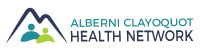 Table of Partners MinutesWednesday, April 15, 2020 @ 9:30 amVia Zoom on-line meetingParticipants: Penny Cote (Chairperson), Marcie DeWitt (Coordinator), Ellen Frood, Chris Washington, Anna Lewis, Amy Anaka, Alisha Pauling, Sharie Minions, Lynne MacFadgen, Julia Martin  CALL TO ORDERThe Coordinator called the meeting to order at 9:35 am.The Coordinator asked everyone to introduce himself or herself and acknowledge the territories they are currently on.APPROVAL OF AGENDA & MINUTESThe Agenda for April 15, 2020 was approved.	The Meeting Minutes of March 18, 2020 meeting were approved.ACHN REPORTSCoordinator Update - reviewed the monthly reporting spreadsheet. Marcie DeWitt reported on activities that she was involved in since our previous meeting including assisting/supporting local groups, resource information for the Alberni Valley & West Coast including providing printed copies for those who do not have access to, or do not use an on-line platform, meetings around community needs and connections, early years support & discussions (West Coast child care centre has outgrown their current facility - working with SD70 for afterschool care & additional space in the new school), West Coast transit (producing a plan for April/May – will be getting local feedback to send back to transit for the plan – Lynn is willing to assist with the training plan when needed). MEMBER UPDATESAmy :it is great to see the community coming together (freezer meals, veggie boxes, etc.)Age-friendly engagement – adapting to the current situationPenny:EOC is operating in Alberni Valley & West Coast – conducting policy group meetingsSproat Lake – telling people to stay home – only essential travel – provincial park is closedAnna:Food security: looking for local donations – trying to get people to plant their own food$10,000 Farmer’s Institute Grant – will be looking at abandoned fields/fire hazards/other usesMinistry of Environment burning ban until June 15thChris:SD 70 schools: Wood & Wickininish are offering child care to front-line workersSchools are still closedUnclear message from the government about gradesAt-home learning – issues with computer/internet access – providing paper copies for those who need itWeekly report from SuperintendentParents to contact the school board with and questionsLynne:Watching school district for leadOnly a few staff on-site to support studentsPreparing to offer local projects (i.e. Market Gardener Program, Activity Assistant Program)Interested in partnership initiativesSharie:Focused on budget – removed non-essential itemsLost revenues (i.e. Casino revenues)Working on recoveryThe City of Port Alberni – working on childcare spaces grant & has also budgeted money for the projectEllen:Still working – adapting to text and sending things by mailTransition house is openBC Housing is not accepting applications at this timeRetained all staffThe Argyle Pharmacy is open with a virtual clinic doing consultationsLooking for old cell phones – no sim card neededAlisha:Continuing to support over 1000 clientsConducting virtual visitsSetting up home health monitoringScreening patients with PPE provided for those physically attendingJOINED BY THE CFRCMembers of the CFRC logged on and joined the ACHN meeting. Introductions were made with service updates from the participants. (See CFRC minutes for details)A Mural exercise was conducted around COVID-19 including observable needs, opportunities, lessons learned and a wish list. Marcie (ACHN), Brett and Colin (CFRC) will compile the data and report back at a future meeting.MEETING ADJORNEDThe meeting adjourned at 12:00 pm.  The next meeting of the Table of Partners will be held Wednesday, May 20, 2020 at 9:30 am. 